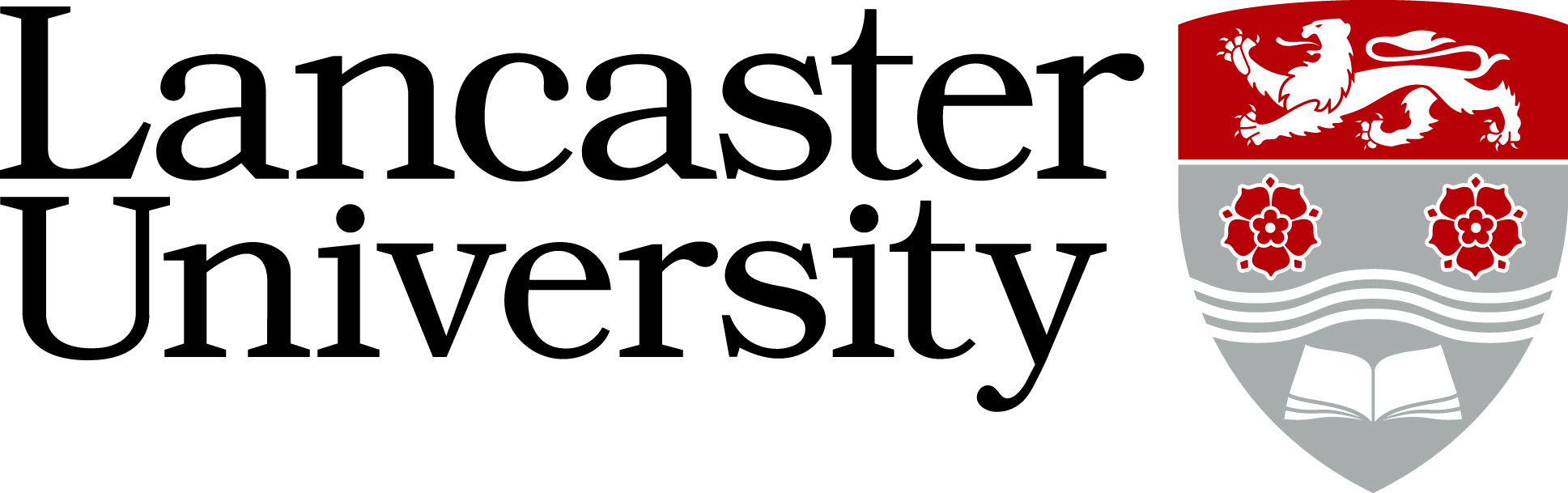 PERSON SPECIFICATIONMARS Senior Research Software EngineerRef: 0444-24Application Form – assessed against the application form, curriculum vitae and letter of support. Applicants will not be asked to answer a specific supporting statement. Normally used to evaluate factual evidence e.g. award of a qualification. Will be “scored” as part of the shortlisting process.  Supporting Statements - applicants are asked to provide a statement to demonstrate how they meet the criteria. The response will be “scored” as part of the shortlisting process. Interview – assessed during the interview process by competency based interview questions, tests, presentation etc.CriteriaEssential/ DesirableApplication Form/ Supporting Statements/ Interview A PhD in Mathematics or Computer Science with a substantial mathematical content, or equivalent experience in a related mathematical fieldEssentialApplication Form/Supporting Statement/InterviewA minimum of 5 years post-graduation experience in a research software engineering environment, including some experience as a professional Research Software Engineer, with a strong track record in research software development leadership.EssentialApplication Form/Supporting Statement/InterviewDemonstrable ability to publish, including the ability to produce high-quality academic writings as evidenced by publication in applied mathematics, AI, and statistical journals.EssentialApplication Form/InterviewProficiency in multiple programming languages commonly used in research (e.g. Python, C++, R, Julia, Rust, Haskell)EssentialApplication Form/Supporting Statement/InterviewProficiency in modern DevOps, including version control systems like Git, and administration of services supporting collaborative coding (e.g. Github, GitLab)EssentialApplication Form/Supporting Statement/InterviewExperience of the academic research software development cycle, including design, development, deployment, maintenance, and user support.EssentialSupporting Statement/InterviewAbility to prioritize tasks across multiple projects toward meeting objectives within agreed time and resource constraintsEssentialInterviewExcellent communication skills including: face-to-face, telephone, electronic and written communications, cultural sensitivity, tact and diplomacyEssentialApplication Form/InterviewExperience of relationship management across a range of activitiesEssentialApplication Form/ Supporting Statement/ InterviewCapacity to play an integral role in MARS and its management and to engage with all programme members (academic and other)EssentialInterviewAbility to support junior Research Software Engineers, and supporting the careers of aspirant PhD students in the field.EssentialApplication Form/Supporting Statement/InterviewExperience of teaching programming languages at introductory or advanced university levelDesirableStatement/InterviewAbility to support public engagement events through innovative software development.DesirableStatement/InterviewWillingness to travel within the UK to support MARS activitiesDesirableInterviewExperience of maintaining web and social media contentDesirableApplication Form/ Supporting Statement/Interview